Nombres / Name:____________________________Apellidos / Last Name:   	Número de Documento /ID:   	Dirección de Residencia / Present Address:  	Teléfono: (incluya Indicativo de la ciudad)Phone number including area codes:        	Ciudad de residencia:City of Residence                                                                                                 Correo electrónico / E-mail:	1.  	2.  	Sexo / Sex:Femenino / Female:	Masculino / Male:Ciudadanía / Nation of Citizenship:Fecha de nacimiento / Date of Birth:	 	DD/MM/YYEn caso de emergencia avisar a / Contact in case of emergency:Nombres / Name:   	Dirección / Address:  	Relación / Parentesco / Relation:  	Teléfono: (incluya indicativo de ciudad)Phone number including area codes:  	Tiene algún requerimiento médico? Have you any medical or health requirements? If yes, please indicate these requirements in a separate sheet.	Yes	NoN° de Seguro Médico / Number of Insurance Policy: 	Aseguradora / Insurance Company: __________________________________Fecha de vencimiento / Expiration date:   ____________________DD/MM/YY N° Teléfono Aseguradora: ______________________________Phone number of Insurance Company:_____________________Nombre Universidad de Origen / Name Home Institution_____________________________________Programa académico en curso / Academic Program:_____________________________________Último semestre cursado / Last semester studied: ____________________                 Promedio acumulado / Grade Point Average:         ____________________Periodo y Tipo de Movilidad (Favor seleccionar periodo y tipo de movilidad)Exchange Period and Type (Please select the exchange period and type)Primer Semestre (Enero - Mayo) 20 	First Semester (January - May) 20 	Verano (Junio - Julio) 20 	Summer (June - July) 20 	Segundo Semestre (Julio - Noviembre) 20 	Second Semester (July - November) 20 	Un Semestre / One SemesterAño Completo / A yearIntercambio Académico / Academic ExchangeDoble Titulo / Dual Degree ProgramPráctica Profesional / InternshipIndique el programa académico de interés en la Universidad Metropolitana durante el periodo de movilidad / Academic program of interest during exchange period at Universidad Metropolitana:Pregrado / Undergraduate:	Posgrado / Graduate:Nombre del Programa / Program Name:  	Liste las materias en orden de prioridad que usted desearía estudiar durante su movilidad en Unimetro:List below by priority the codes and titles of courses you wish to take at Unimetro:*Si es necesario continúe en otra hoja / if necessary, continue this list on a separate sheetIndique los cursos que actualmente está cursando en su universidad de origenPlease list courses you are currently taking:*Si es necesario continúe en otra hoja / if necessary, continue this list on a separate sheetDe ser aceptado en el programa de movilidad internacional, estoy dispuesto a acogerme a todas las políticas descritas en el convenio entre la Universidad Metropolitana y la universidad de origen y al Reglamento Estudiantil de la Universidad Metropolitana / If accepted for the international exchange program, I am willing to accept all of the internal agreements between my home institution and Universidad Metropolitana and to the Student Manual of Universidad de Metropolitana.Firma del Estudiante / Student's Signature	DD/MM/YY Fecha / DateAprobación Universidad de Origen /Home Institution´s Authorization:Nombre Coordinador Institucional (Universidad de Origen)	DD/MM/YYName of Academic Coordinator (Home Institution)	Fecha / DateFirma / Signature	Sello / StampENTREGAR DOCUMENTOS SEGÚN EL CHECKLIST MOVILIDAD ESTUDIANTIL INTERNACIONALPlease send all complete documents according to the Checklist for International Students.Documentos Generales de Aplicación / General Application DocumentsFormulario de aplicación / Application FormCarta de recomendación académica/ Letter of Academic recommendationFoto tamaño 3x4 fondo blanco/ White background picture 3x4Certificado de Notas/ Transcript of recordsFotocopia de pasaporte (1ra, 2da, y última página)/ Passport photocopy (1st, 2nd and last page)Certificado de grupo sanguíneo/ Blood type certificateCarnet de vacunas/ Vaccination IDHoja de vida/ Curriculum vitaeSeguro Médico Internacional (Una vez haya sido aceptado por Unimetro)/ International medical insurance (Once you have been accepted by Unimetro)Universidad Metropolitana Coordinador de Relaciones Internacionales e Interinstitucionales INFORMACIÓN DEL ESTUDIANTES EN PAÍS DE ORIGEN / HOME COUNTRY INFORMATIONANEXOINFORMACIÓN SOBRE TRÁMITES MIGRATORIOSVISA DE ESTUDIANTEPodrá otorgarse al extranjero que pretenda cursar estudios en establecimientos educativos públicos o privados reconocidos por el Gobierno Nacional de Colombia, con una intensidad horaria mínima de diez (10) horas semanales o en virtud de programas de intercambio estudiantil o para realizar práctica laboral o pasantía como requisito académico dentro del programa de estudios.REQUISITOSPresentar completamente diligenciado el Formato DP-FO-67 “Solicitud de visa” el cual debe estar firmado por el extranjero solicitante y no por interpuesta persona.Presentar pasaporte o documento de viaje vigente, en buen estado, con mínimo 2 páginas en blanco.Dos (2) fotografías a color, de frente fondo blanco 3X3 cms. Cuando la solicitud se realice en unConsulado de Colombia debe presentar tres (3) fotografías con las mismas características.Copia de la página principal del pasaporte vigente donde aparecen registrados los datos personales del titular, así como de la página que contenga la última visa colombiana si la tuviere y la del último sello de ingreso o salida de Colombia, según el caso.Certificado del centro educativo legalmente constituido en el territorio colombiano, en el que se establezca el programa de estudio a realizar y intensidad horaria junto con la constancia de admisión o pago de la matrícula.Certificado de existencia y representante legal de la institución pública o privada en la que va a realizar los estudios expedida por el Ministerio o la Secretaria de Educación correspondiente. Documentos que demuestren la solvencia económica del extranjero para permanecer en el territorio.Nota: Podrá otorgarse visa en calidad de beneficiario al cónyuge, compañero(a) permanente, padres e hijos, quienes dependen económicamente del extranjero titular de visa temporal estudiante, previa prueba del vínculo o parentesco. En estos casos, la ocupación del beneficiario será hogar o estudiante. No se podrá autorizar ocupación diferente.REQUISITOS:Pagar el estudio de la visa. Valor: USD 15Pasaporte o documento de viaje vigente en buen estado, con mínimo dos páginas en blanco.Dos (2) fotos 3x3 recientes, de frente, a color, fondo blanco.Registro Civil o documento equivalente que demuestre el vínculo o parentesco, debidamente legalizado o apostillado, según el caso.Documentos que prueben la dependencia económica del beneficiario respecto del titular de la visa.Carta mediante la cual el titular de la visa se hace responsable de la permanencia del beneficiario y de su salida del país. En el caso de menores de edad, la solicitud, poder o autorización, será suscrita por sus padres y autenticada ante notario o Cónsul colombiano.Fotocopia de la visa vigente del titular.Cuando la solicitud de la visa en calidad de beneficiario se presente ante la oficina de Visas en Bogotá el extranjero compañero(a) permanente del titular de la visa deberá presentar la respectiva providencia judicial o acta de conciliación o escritura pública mediante la cual se declare la existencia de la unión marital de hecho de acuerdo con las normas colombianas, con fecha de expedición no mayor a tres (3) meses con respecto del día en que se presente la solicitud de la visa.COSTOS:ESTUDIO. Quince dólares (US$15) en pesos colombianos conforme la tasa de cambio promedio establecida cuatrimestralmente por el Ministerio de Relaciones Exteriores. NO REEMBOLSABLE.VISA. Cuarenta dólares (US$40) en pesos colombianos conforme la tasa de cambio promedio establecida cuatrimestralmente por el Ministerio de Relaciones Exteriores. Incluye Impuesto de Timbre por valor de US$30.VIGENCIA: Hasta un (1) año. Se pierde por ausencia de territorio colombiano superior a ciento ochenta días (180) días. Lugar de expedición: Bogotá D.C., Avenida 19 Nº 98 – 03 Edificio Torre 100 pisos 3º y 4º. Formulario de solicitud de visa: “para la solicitud de cualquier clase o categoría de visa o para adelantar un trámite que requiera hacer uso de una etiqueta de visa”.Horario de atención: LUNES A VIERNES 7:30 am a 12:00 pm (Último día del mes 7:30 am a 10:30 am) Copia de la página de datos biográficos del pasaporte y última visa y/o sello de ingreso.FORMAS DE PAGO:Nota: Recuerde que para efectuar su pago debe haber realizado previamente la solicitud de la visa en la oficina de expedición.Consignación en la entidad bancaria autorizada por el Ministerio de Relaciones Exteriores. Red cajeros automáticos de SERVIBANCA.Tarjetas asociadas a la RED VISA, este pago debe efectuarse directamente en la oficina de Visas en Bogotá D.C.También podrá hacerlo a través de internet, para esto deberá utilizar el Sistema de Pago electrónico, oprimiendo el botón pagos seguros en línea.CÉDULA DE EXTRANJERÍA1. ¿Qué es una Cédula de Extranjería?Con base en el registro de extranjeros, MIGRACIÓN COLOMBIA expedirá a los mayores de edad un documento de identidad, denominado Cédula de Extranjería. Es un documento de identidad que se otorga a los extranjeros mayores de 18 años, que sean titulares de una Visa superior a tres (03) meses o a los beneficiarios de los mismos; con excepción de las visas de visitante y las preferenciales (diplomáticas, oficiales y de servicio).La cédula de extranjería expedida a quienes se les haya otorgado visa con vigencia indefinida deberá ser renovada cada 5 años.Los titulares de Visa Preferencial se identificarán con el carné expedido por el Ministerio de Relaciones Exteriores. El extranjero que deba registrarse comunicará a MIGRACIÓN COLOMBIA sobre cualquier cambio de residencia o domicilio dentro de los 15 días calendario, siguientes a la ocurrencia del hecho.2. ¿Qué vigencia tiene una Cédula de Extranjería?La Cédula de Extranjería se otorga con una vigencia de igual duración a la de la Visa. Cabe aclarar que los titulares de Visa de Residente deberán renovarla cada cinco (5) años. Sin embargo y de acuerdo a normas anteriores existen cédulas de extranjería con vigencia indefinida; estos documentos son válidos y si se requiere duplicado se otorga con la misma validez indefinida.3. ¿Los menores de 18 años tienen derecho a Cédula de Extranjería?No. El Pasaporte es el documento con el que se identifican en Colombia los menores de edad hijos de extranjeros. Sin embargo, deben realizar el trámite del Registro de la Visa4. ¿Dónde se puede tramitar la Cédula de Extranjería?La cédula de extranjería puede solicitarse en los CENTROS FACILITADORES DE SERVICIOS MIGRATORIOS a nivel nacional, cuya información se encuentra en las preguntas No. 4 y 6.5. ¿Cuáles son los requisitos para obtener la cédula de extranjería?a. Pasaporte vigenteb. Dos fotocopias de la visa con vigencia superior a tres meses, expedida por el Ministerio de Relaciones Exterioresc. Si la visa ha sido expedida en un consulado del exterior fotocopia del sello de entrada al país.d.2 fotocopias de los datos biográficos del pasaportee. Rh y grupo sanguíneof. 3 fotos 3x4 fondo azul claro o blanco, resientes de frenteg. Recibo de consignación de los derechos, a nombre de la Unidad Administrativa Especial de MigraciónColombia - Recaudo, código bancario 101, en la cuenta corriente del Banco de Occidente No. 263-05464-5, por valor de $149.650, moneda corriente.Formulario de solicitud diligenciado el cual se obtiene gratuitamente en los CENTROS FACILITADORES DE SERVICIOS MIGRATORIOS, CFSM o a través de la página www.migracióncolombia.gov.co6. ¿Cómo realizan los extranjeros este trámite si no residen en Bogotá?Los extranjeros interesados en tramitar la Cédula de Extranjería pueden presentar la documentación requerida en el CENTRO FACILITADOR DE SERVICIOS MIGRATORIOS más cercano a la ciudad donde se encuentren y éste enviará la documentación a las oficinas de Bogotá, para su trámite. La cancelación de los derechos puede efectuarse mediante consignación en la cuenta corriente No. 263-05464-5 del BANCO DE OCCIDENTE a favor de Unidad Administrativa Especial de Migración Colombia - Recaudo, código bancario 101, por valor de $149.650, moneda corriente. Una vez elaborada la C.E. se remitirá al CFSM donde se haya originado la emisión, para que el ciudadano extranjero se acerque a reclamarla.7. ¿Cuántas clases de cédula de extranjería se expiden?Existen dos tipos RESIDENTE Y TEMPORAL. Temporales con una duración igual al término de la Visa otorgada y Residentes, de duración indefinida.8. ¿Qué se debe hacer cuando vence la Cédula de Extranjería?La vigencia de la Cédula de Extranjería tiene la misma duración que la de la Visa otorgada.Por ello una vez se acerque su vencimiento es necesario que el ciudadano extranjero se presente a las instalaciones de MIGRACIÓN COLOMBIA ubicadas a nivel nacional de acuerdo a lo informado en las preguntas Nos. 4 y 6, con los requisitos que se indican para cada tipo de cédula expedida así:Cédula de Extranjería Temporal en Colombia:a.2 fotocopias de la nueva Visa expedida por el Ministerio de Relaciones Exteriores.b.2 fotos de 3 x 4 cms fondo azul de frente, recientes.c. Recibo de consignación de los derechos, a nombre de la Unidad Administrativa Especial de Migración Colombia - Recaudo código bancario 101, en la cuenta corriente del Banco de Occidente No. 263-05464-5, por valor de $149.650, moneda corriente.d. Diligenciar el formulario de solicitud, entregado gratuitamente, en los CENTROS FACILITADORES DE SERVICIOS MIGRATORIOS, a nivel nacional o a través de la página de internet www.migracioncolombia.gov.co.9. ¿Puede un extranjero abrir cuenta bancaria en Colombia?El extranjero que pretenda hacer transacciones bancarias en Colombia, muy seguramente va a tener contacto permanente con el país o va a vivir en Colombia, por lo que se le recomienda tramitar una visa y con base en ésta se le expedirá una cédula de extranjería a fin de documentarlo.No necesariamente el extranjero que obtenga una visa debe vivir en Colombia por más de tres meses, hay personas que tramitan su visa y permanentemente entran y salen del país sin necesidad de domiciliarse en Colombia, haciendo la salvedad que una visa temporal se pierde cuando el extranjero se queda seis meses fuera del país.Para mayor información le sugerimos comunicarse directamente con el Banco de su preferencia, a continuación están los nombres de algunos de los más importantes que se encuentran en el país, allí directamente puede solicitar información adicional que requiera:BancolombiaBanco de BogotáDaviviendaColmenaBanco SantanderBBVABanco de OccidenteBanco Agrario10. ¿Qué sanciones tienen los extranjeros que no tramiten la Cédula de Extranjería?Tendrán que cancelar una sanción económica que puede oscilar desde la mitad hasta siete (07) salarios mínimos legales mensuales vigentes (smlmv), según el caso. La consignación del monto de la sanción deberá hacerse en cualquier oficina del Banco de Occidente a la cuenta corriente No. 263-05464-5, con el código bancario 407.11. ¿Pueden autorizar a un tercero para reclamar la Cédula de Extranjería?SÍ. En los Centros Facilitadores de Servicios Migratorios donde haya tramitado la Cédula, el extranjero durante el trámite personalmente dejará autorizada a aquella persona para reclamar el documento en caso de que él no pueda reclamarla.12. ¿Dónde puede tramitar la Cédula de Extranjería?Calle 100 No. 11B-27 Primer Piso. Edificio PlatinoHorario de atención:Lunes a jueves: 7:30 a.m. – 4:00 p.m. Viernes: 7:30 a.m. – 3:30 p.mCENTROS FACILITADORES:¿QUÉ ES APOSTILLA?La apostilla es la legalización de la firma de un funcionario público en ejercicio de sus funciones cuya firma deberá estar registrada en la base de datos del Ministerio de Relaciones Exteriores. Se apostilla la firma del funcionario público impuesta en el documento mas no se certifica ni revisa su contenido. Un documento se debe apostillar cuando el país en el cual surtirá efectos es parte de la Convención sobre la Abolición del Requisito de Legalización para Documentos Públicos Extranjeros de la Haya de 1961. La apostilla también podrá imponerse sobre documento privado. La firma del documento privado deberá ser reconocida por notario público, la firma de éste último deberá estar registrada en la base de datos del Ministerio de Relaciones Exteriores.¿QUÉ ES LEGALIZACIÓN?La legalización consiste en reconocer la firma de funcionario público en ejercicio de sus funciones previo registro en la base de datos del Ministerio de Relaciones Exteriores para que el documento sea válido en otro país. Se legaliza la firma del funcionario público impuesta en el documento, más no se certifica ni revisa su contenido. Un documento se debe legalizar cuando el país en el cual surtirá efectos no hace parte de la Convención sobre la Abolición del Requisito de Legalización para Documentos Públicos Extranjeros de la Haya de 1961.La legalización también podrá imponerse sobre documento privado. La firma del documento privado deberá ser reconocida por notario público, la firma de éste último deberá estar registrada en la base de datos del Ministerio de Relaciones ExterioresLos documentos colombianos que van a surtir efectos legales en países que no forman parte de la Convención de la Haya siguen el proceso de legalización y no de apostilla ante el Ministerio de Relaciones Exteriores. Sin embargo, deberán obtener el reconocimiento de firmas establecido para cada tipo de documento relacionado para la apostilla. (Ver anexo: procedimiento de apostilla):REQUISITOSDOCUMENTOS DE EDUCACIÓN PRE-ESCOLAR, BÁSICA PRIMARIA, SECUNDARIA:Diplomas: Deben estar avalados (firmados) por la Secretaría de Educación Departamental o Distrital donde se encuentre inscrito el plantel educativo.OTROS DOCUMENTOS RELACIONADOS CON EDUCACIÓN:Deben estar avalados (firmados) por la Secretaría de Educación Departamental o Distrital, o Realizar reconocimiento de firma de la persona que emite el documento en la institución académica ante Notario Público. El sello del Notario deberá decir "firma igual a la que se encuentra registrada en la notaría", o en caso de no encontrarse la firma del funcionario que emitió el documento, él  podrá hacer reconocimiento con presentación personal ante notario público, o registrar la firma ante el Ministerio de Relaciones Exteriores.DOCUMENTOS DE EDUCACIÓN SUPERIOR:Diplomas, contenidos programáticos, programas académicos, constancia existencia establecimiento educativo y certificado de programa: Deben ser avalados (firmados) por el Ministerio de Educación Nacional.OTROS DOCUMENTOS RELACIONADOS CON EDUCACIÓN SUPERIOR:Deben estar avalados (firmados) por el Ministerio de Educación Nacional, o realizar reconocimiento de firma de la persona que emite el documento en la institución académica ante notario público. El sello del notario deberá decir "firma igual a la que se encuentra registrada en la Notaria".DOCUMENTOS DE EDUCACIÓN NO FORMAL:Intensidad superior a 160 horas: Los diplomados, seminarios, talleres y cursos con intensidad superior a 160 horas. Deben estar avalados (firmados) por la Secretaría de Educación Departamental o Distrital, o realizar reconocimiento de firma de la persona que emite el documento en la institución académica ante notario público. El sello del notario deberá decir "firma igual a la que se encuentra registrada en la Notaria", o en caso de no encontrarse la firma del funcionario que emitió el documento, él  podrá hacer reconocimiento con presentación personal ante Notario Público, o registrar la firma ante el Ministerio de Relaciones Exteriores. Intensidad inferior a 160 horas: Los diplomados, seminarios, talleres y cursos con intensidad inferior a 160 horas.Deben estar avalados (firmados) ante la notaria donde se encuentre registrada la firma del representante de la institución, o realizar reconocimiento de firma de la persona que emite el documento en la institución académica ante notario Público. El sello del notario deberá decir "firma igual a la que se encuentra registrada en la notaria", o en caso de no encontrarse la firma del funcionario público que emitió el documento, él  podrá hacer reconocimiento con presentación personal ante Notario Público, o registrar la firma ante el Ministerio de Relaciones Exteriores.TARJETAS PROFESIONALES: Deben estar firmadas por la respectiva entidad reguladora.Si el documento a Apostillar o Legalizar requiere presentarse en otro idioma diferente al castellano, deberá ser traducido por traductor oficial. El listado de traductores oficiales se encuentra en la base de datos del Ministerio de Relaciones Exteriores, para lo cual debe consultar el directorio de traductores oficiales.Consulte el Directorio de Traductores Oficiales. Una vez traducido el documento deberá Apostillarse o Legalizarse la firma del traductor oficial. El Ministerio de Relaciones Exteriores no se hace responsable de la calidad de los trabajos de traducción o de la tarifa cobrada por los mismos.PAÍSES MIEMBROS DE LA HAYA PUEDEN APOSTILLAR ENTRE SÍPAÍSES NO MIEMBROS DE LA HAYA QUE LEGALIZANCOSTOSEl  Costo  de  una  legalización  de  documentos, sin  importar  el  número de  hojas  es de               $15.000 en efectivo, y en los bancos ubicados en las oficinas de expedición.REQUISITOSAgentamiento cita por Internet: http://www.cancilleria.gov.co/tramites_servicios/apostilla_legalizacionHorario de Atención 8:00 a.m. a 5:00 p.m. Teléfono: 5874000 en Bogotá y para el resto de país 018000938000Presentar los documentos que se van a legalizar en la oficina de la entidad (Cancillería) localizada en la Transversal 17 # 98-53, Legalizaciones y Apostilla, en la ciudad de Bogotá.  Recibir comprobante de pago si los documentos cumplen con los requisitos para ser legalizados Realizar el pago de la legalización en el banco que se encuentra dentro de las instalaciones de las oficinas donde se apostilla Presentar comprobante de pago y documento para recibir la legalización Revisar que la información de la apostilla sea correcta, antes de retirarse del punto de atención Solicitar correcciones a la legalización si hay lugar a ello             PUNTOS DE ATENCIÓN LEGALIZACIONES Y APOSTILLAGobernación del Atlántico: Barranquilla: Calle 40 entre carreras 45 y 46. Horario de Atención: 3:00 – 6:00 p.m. Valor de apostilla: $50.000.00. (no requiere cita previa) Bogotá: Calle 13 (calle 13 #37-35). Horario de Atención: 7:00 – 6:00 p.m. de lunes a viernes. 8:00-11:00 sábado. Se requiere cita previa la cual puede ser reservada a través de las líneas telefónicas: (1) 5874000 en Bogotá y 01 8000 938000. Fuera de Bogotá o a través de la página de la cancillería. (Máximo 5 documentos por cita)Calle 166. Autopista Norte #166-68, cerca de la estación de Transmilenio de Toberín. Horario de Atención: de lunes a viernes de 7:30 a.m. a 6:00 p.m. Se requiere cita previa la cual puede ser reservada a través de las líneas telefónicas: (1) 5874000 en Bogotá y 01 8000 938000 Fuera de Bogotá o a través de la página de la cancillería. (Máximo 5 documentos por cita) http://www.cancilleria.gov.co/AgendamientoApostilla/InscripcionCiudadano.aspx EMBAJADAS Y CONSULADOS COLOMBIAN°Código/CodeNombre Curso / Name of CourseNo. de Créditos /N° of Credits123456Cantidad total de créditos por semestre/Total amount of credits per semester:N°Código/CodeNombre Curso / Name of CourseNo. de Créditos / N° of Credits1234567NOMBRE / NAME	 	NOMBRE / NAME	 	NOMBRE / NAME	 	No de PASAPORTE / Passport  Number	 	No de PASAPORTE / Passport  Number	 	No de PASAPORTE / Passport  Number	 	DIRECCIÓN / ADDRESS	 	DIRECCIÓN / ADDRESS	 	DIRECCIÓN / ADDRESS	 	ZIP CODEZIP CODEZIP CODECIUDAD / CITY	 	PAÍS / COUNTRYACUDIENTE / PERSON IN CHARGE	 	ACUDIENTE / PERSON IN CHARGE	 	ACUDIENTE / PERSON IN CHARGE	 	PARENTESCO / RELATIONSHIP	 	PARENTESCO / RELATIONSHIP	 	PARENTESCO / RELATIONSHIP	 	TELÉFONO / PHONE NUMBER	 	TELÉFONO / PHONE NUMBER	 	TELÉFONO / PHONE NUMBER	 	DATOS ACADÉMICOS DEL ESTUDIANTE / STUDENT ACADEMIC INFORMATIONDATOS ACADÉMICOS DEL ESTUDIANTE / STUDENT ACADEMIC INFORMATIONDATOS ACADÉMICOS DEL ESTUDIANTE / STUDENT ACADEMIC INFORMATIONUNIVERSIDAD DEL ORIGEN / HOME UNIVERSITY	 	UNIVERSIDAD DEL ORIGEN / HOME UNIVERSITY	 	UNIVERSIDAD DEL ORIGEN / HOME UNIVERSITY	 	Centro Facilitador de Servicios Migratorios: BOGOTÁBOGOTA, DISTRITO CAPITAL / BOGOTÁ D. C.CL 100 # 11 B - 27Lunes a Viernes de: 8:00 a 16:00 Jornada Continua(1) 5111150Centro Facilitador de Servicios Migratorios: LETICIALETICIA / AMAZONASCL 9 # 9 - 62Lunes a Viernes de: 8:00 a 12:00 y 14:00 a 17:00(8) 5926001 - 4556,(8) 5925930,(8) 5924535Centro Facilitador de Servicios Migratorios: IBAGUÉIBAGUE / TOLIMACL 10 # 8 - 07Lunes a Viernes de: 8:00 a 12:00 y 14:00 a 17:00(8) 2734522,(8) 2731018Centro Facilitador de Servicios Migratorios: TUNJATUNJA / BOYACÁTV 9 A # 29 - 29Lunes a Viernes de: 8:00 a 12:00 y 14:00 a 17:00(8) 7454023,(8) 7402196Centro Facilitador de Servicios Migratorios: NEIVANEIVA / HUILACL 8 # 7 - 40Lunes a Viernes de: 8:00 a 12:00 y 14:00 a 17:00(8) 8712112,(8) 8712116Centro Facilitador de Servicios Migratorios: MEDELLÍNMEDELLIN / ANTIOQUIACL 19 # 80 A - 40Lunes a Viernes de: 8:00 a 16:00 Jornada Continua(4) 3455500Centro Facilitador de Servicios Migratorios: QUIBDÓQUIBDO / CHOCÓCL 25 # 6 - 08Lunes a Viernes de: 8:00 a 12:00 y 14:00 a 17:00(4) 6726200Centro Facilitador de Servicios Migratorios: CARTAGENACARTAGENA / BOLÍVARCR 20 B # 29 - 18Barrio Pie de la Popa Lunes a Viernes de: 8:00 a 12:00 y 14:00 a 17:00(5) 6700555Albania  Andorra  China (Macau)  China (Hong Honduras  Hungary  México  Moldova, Antigua and Barbuda  Kong)  Colombia  Iceland India  Republic of Monaco  Argentina  Cook Islands  Ireland  Namibia  Armenia  Australia  Austria  Croatia  Cyprus  Czech Republic  Israel  Italy  Japan  Netherlands  New Zealand  Niue  Azerbaijan  Bahamas  Barbados  Denmark  Dominica  Ecuador  Kazakhstan  Korea Republic of  Norway  Panamá  Poland  Belarus  Belgium  Belize  El Salvador  Estonia  Fiji  Latvia  Lesotho Liberia  Liechtenstein  Portugal  Romania  Russia  Bosnia and Herzegovina  Botswana  Brunei Finland  France GeorgiaGermany  LithuaniaLuxembourg Malawi   Malta  Saint Kitts and Nevis  Saint Lucia  Saint Vincent Darussalam  Bulgaria  Greece Grenada  Marshall Islands Mauritius  and the Grenadines  Samoa San MarinoSerbia andMontenegroSeychelles Slovakia  SloveniaSouth Africa  Spain Suriname Swaziland Sweden Switzerland  FYR ofMacedoniaTonga Trinidad and Tobago  Turkey  UkraineUnited Kingdom(U.K.)United States of America Venezuela 1  Afganistán 2 Angola 3 Arabia Saudí 4 Argelia 5 Bangladesh 6 Benín 7 Bermudas 8 Brasil 9 Bolivia10 Burkina Faso11 Burundi12 Bután13 Camboya14 Camerún15 Canadá16 Catar17 Chad18 Chile19 Comoras20 Congo21 Costa de Marfil22 Cuba23 Dubái24 Egipto25Emiratos Árabes Unidos26 Eritrea27 Etiopía28 Filipinas29 Gabón30 Gambia31 Ghana32 Guam33 Guatemala34 Guinea-Bissau35Guinea Ecuatorial36 Guinea37 Guyana38 Haití39 Indonesia40 Irak41 Irán42 Islas Pitcairn43 Islas Salomón44 Jamaica45 Jordania46 Kenia47 Kiribati48 Kósovo49 Kuwait50 Laos51 Líbano52 Libia53 Macedonia54 Madagascar55 Malasia56 Maldivas57 Malí58 Marianas del Norte59 Mauritania60 Micronesia61 Moldavia62 Mozambique63 Myanmar (antes Birmania)64 Nauru65 Nepal66 Níger67 Nigeria68 Pakistán69 Palestina70 Palau71 Papúa Nueva Guinea72 Paraguay73 República Centroafricana74 República del Congo75 República Democrática del Congo (antiguo Zaire)76 Ruanda77 Sáhara Occidental78 Senegal79 Sierra Leona80 Singapur81 Siria82 Somalia83 Sudán84 Tailandia85 Taiwán o Formosa (República Nacionalista China)86 Tanzania87 Tayikistán88 Tíbet (actualmente bajo soberanía China)89 Timor Oriental (antiguamente ocupado por Indonesia)90 Togo91 Túnez92 Turkmenistán93 Tuvalu94 Uganda95 Vaticano96 Vietnam97 Wallis y Futuna98 Yemen99 Yibuti100 Zambia101 Zaire102 Zimbabue                                    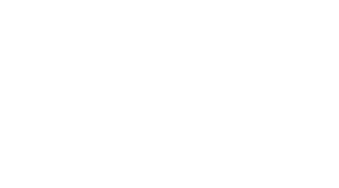 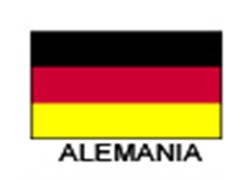 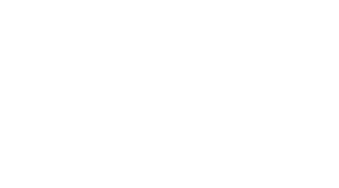 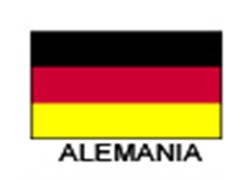 Embajada de Alemania en Colombia Carrera 69 Nº 25B – 44 Piso 7º Edificio  World Business Port - Bogotá Teléfonos: 4232600 / 4232602 / 4232623  Fax: 4293145 / Apartado Aéreo: 98833 www.bogota.diplo.de 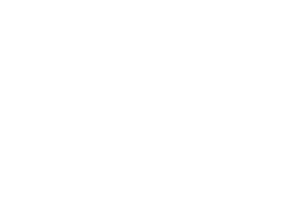 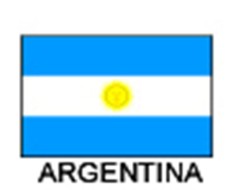 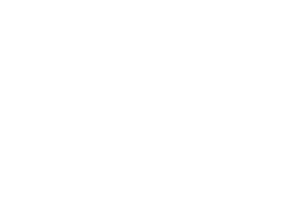 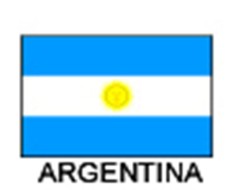 Embajada de Argentina en Colombia Avenida 40 A Nº 13-09 piso 16 Apartado Aéreo: 53013 - Bogotá Teléfono:2880900 / 2856342 Fax:2888868  E-mail: ecolo@mrecic.gov.ar / embargentina@etb.net.co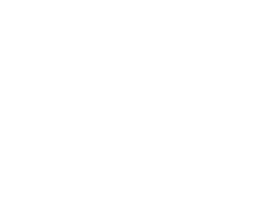 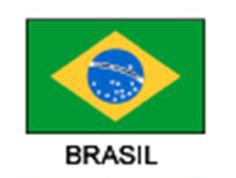 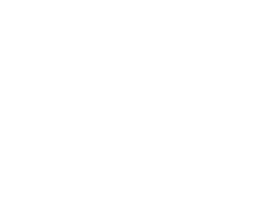 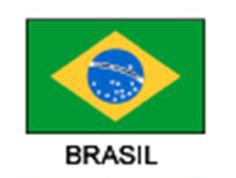 Embajada de Brasil en Colombia Calle 93 Nº 14-20 piso 8º Bogotá Teléfono: 2180800 Fax:2188393 E-mail: http://www.brasil.org.co/htm/consularc2-4.htm 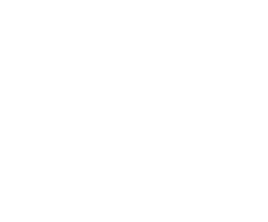 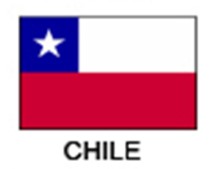 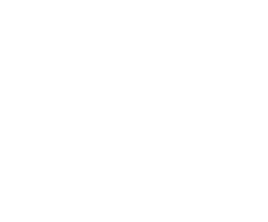 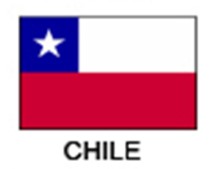 Embajada de Chile en Colombia Calle 100 Nº 11B-46 Bogotá Teléfonos: 2147990 / 2156886 Fax:6193863 E-mail :http://chileabroad.gov.cl/tramites/para- extranjeros/obtencion-visas/#estudiante  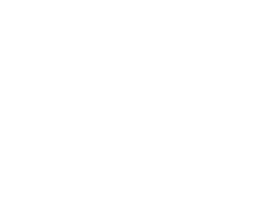 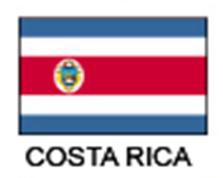 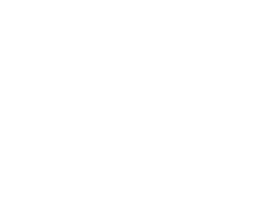 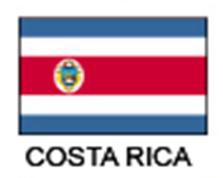 Embajada de Costa Rica en Colombia Calle 118a Nº 14-62 Bogotá  Teléfonos: 6295462 / 6197362  E-mail :www.embajadadecostarica.org   CUBA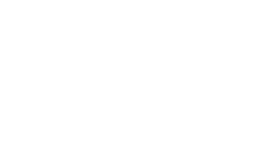 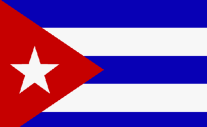 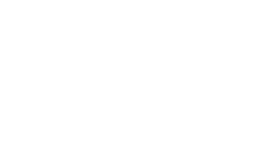 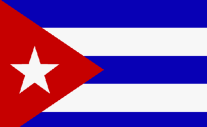 Embajada de Cuba en Colombia Carrera 9ª No. 92-54 Bogotá Teléfonos:6217120 / 6217054 Fax: 611 4382 E-mail: embacuba@cable.net.co 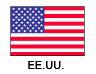 Embajada de Estados Unidos en Colombia Calle 24 bis # 48-50 (entrada principal) Correo: Carrera 45 # 24B-27 Bogotá Teléfonos:3150811 / 3151566 / 3152127  Fax: 3152197 E-mail: http://spanish.bogota.usembassy.gov/index.html 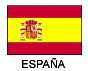 Embajada de España en Santafé de Bogotá Calle 92 No. 12 – 68 / Calle 94ª # 11ª -70 Bogotá Apartado Aéreo: 90355 Teléfonos: 5930370 / 6283910 ext. 340 Fax: 621 08 09 / 628 39 38 E-mail: emb.bogota@maec.es 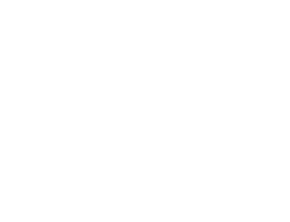 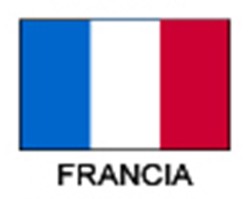 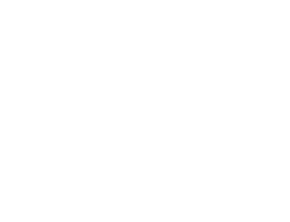 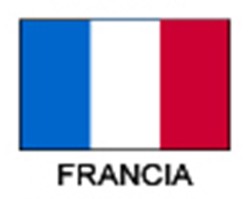 Embajada de Francia en Colombia Carrera 11 # 93-12 BogotáTeléfono: 6381400 Fax: 6381430 - 6381455 E-mail: www.colombia.campusfrance.org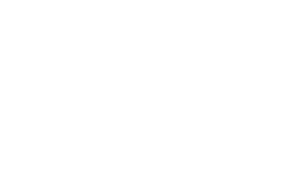 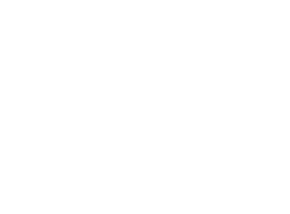 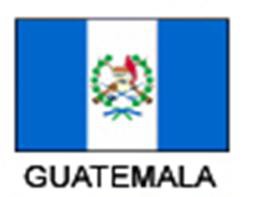 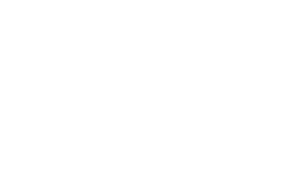 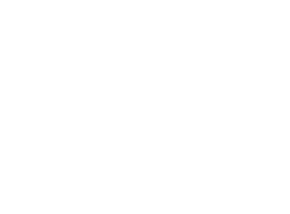 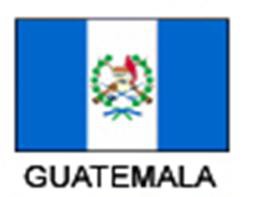 Embajada de Guatemala Calle 87 Nº 19ª -27 oficina 302 Bogotá Teléfonos: 6361724  Fax: 6101449 E-mail: www.embajadadeguatemalaencolombia.com 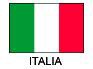 Embajada de Italia en Colombia  Calle 93b # 9-92 Bogotá Teléfonos: 2187206 / 2180252 / 2186680 Fax:6105886 E-mail: visti.bogota@esteri.it /www.ambbogota.esteri.it 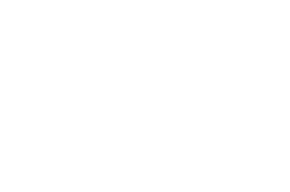 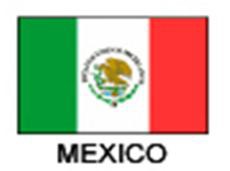 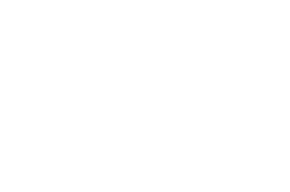 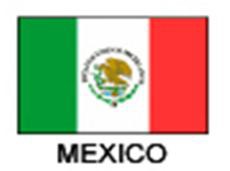 Embajada de México en Colombia Calle 113 # 7-21 Edificio Teleport Business Park Bogotá Teléfonos: 6294989 / 6294992 E-mail: consulmexcol@etb.net.co www.embamex.sre.gob.mx 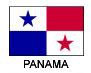 Embajada de Panamá en Colombia Calle 92 # 7ª – 40 Bogotá Teléfonos: 2575067 / 6575068 E-mail: www.empacol.org 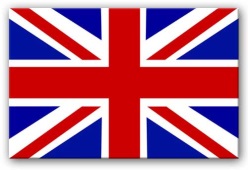 Embajada Británica en Colombia Carrera 9 # 76 – 49 Piso 8 y 9 Bogotá Teléfono: (1) 3268300 Fax: (1) 3268302 E-mail: consularbogota@fco.gov.uk www.visainfoservices.com 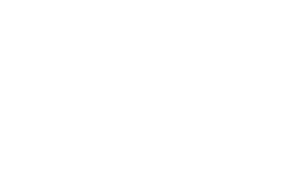 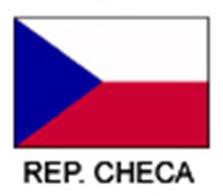 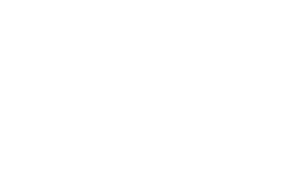 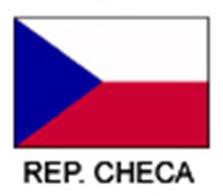 Embajada de la República Checa en Colombiaha sido traspasada a laEmbajada de la República Checa en Lima Perú./Baltasar La Torre 398, San IsidroTeléfono: 2643374 / 2643381/ Fax:2641708E-mail: lima@embassy.mzv.cz- www.mzv.cz/lima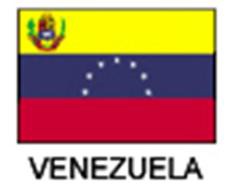 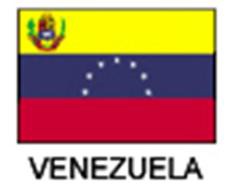 Consulado de Venezuela Carrera 37 Nº 52 -75 / Bucaramanga  Rafael Ernesto Urdaneta Pino Teléfonos: 6436621 - 6438942 